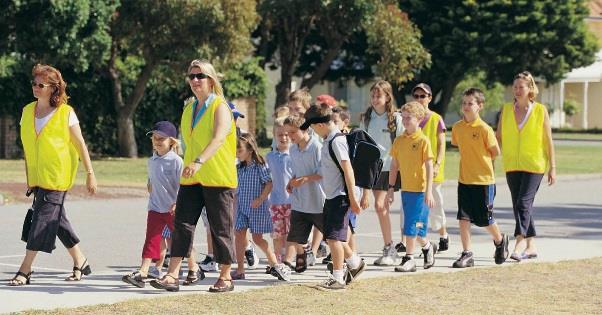 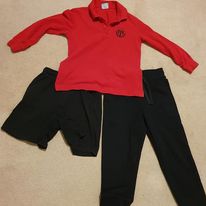 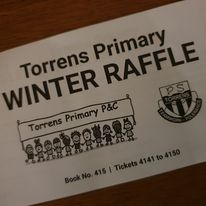 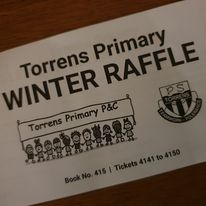 ContactsTo find out more about the P&C, visit the P&C section of the School web site:http://www.torrensps.act.edu.au/our_community/p_and_cor email torrenspnc@gmail.comThe P&C also has an email distribution list which we use to send information and occasional calls for help. To join the list, send an email to torrenspnc@gmail.com.Join us on Facebook 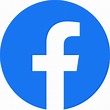 https://www.facebook.com/TorrensPrimarySchoolPandCMore information about what P&Cs do can also be found at the ACT Council of P&C Associations www.actparents.org.au.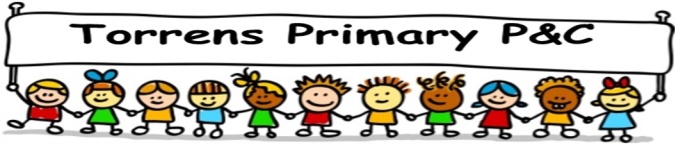 Torrens Primary P&C Association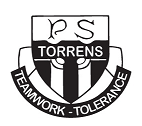 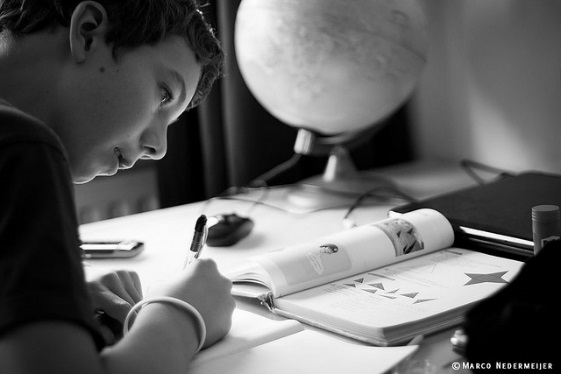 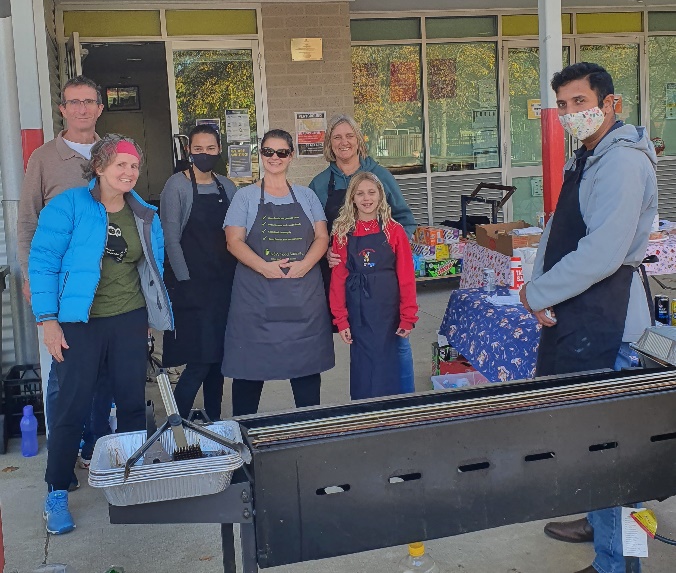 